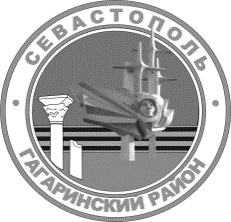 МЕСТНАЯ АДМИНИСТРАЦИЯ  ВНУТРИГОРОДСКОГО МУНИЦИПАЛЬНОГО ОБРАЗОВАНИЯГОРОДА СЕВАСТОПОЛЯ ГАГАРИНСКИЙ МУНИЦИПАЛЬНЫЙ ОКРУГПОСТАНОВЛЕНИЕ«20» октября 2022 г.                                                                             №   62 - ПМАО внесении изменений в постановление местной администрации внутригородского муниципального образования города Севастополя Гагаринский муниципальный округ от 30 декабря 2020 г. № 99-ПМА                           «Об утверждении Административного регламента предоставления муниципальной услуги «Выдача разрешений на вступление в брак лицам, достигшим возраста шестнадцати лет» в новой редакции»В соответствии с федеральными законами от 06 октября 2003 г.                                   № 131-ФЗ «Об общих принципах организации местного самоуправления                               в Российской Федерации», от 27 июля 2010 г. № 210-ФЗ «Об организации предоставления государственных и муниципальных услуг», Законом города Севастополя от 30 декабря 2014 г. № 102-ЗС «О местном самоуправлении                         в городе Севастополе», Уставом внутригородского муниципального образования города Севастополя Гагаринский муниципальный округ, принятым решением Совета Гагаринского муниципального округа   01 апреля 2015 г. № 17, рассмотрев протест и.о. прокурора Гагаринского района                                    от 25 августа 2022 г. № 7-01-2022/2509-22-20670003, местная администрация внутригородского муниципального образования города Севастополя Гагаринский муниципальный округ (далее - местная администрация) постановляет:1. Протест и.о. прокурора Гагаринского района от 25 августа 2022 г. 
№ 7-01-2022/2509-22-20670003 на постановление местной администрации                          от 30 декабря 2020 г. № 99-ПМА «Об утверждении Административного регламента предоставления муниципальной услуги «Выдача разрешений                     на вступление в брак лицам, достигшим возраста шестнадцати лет» в новой редакции» удовлетворить.2.  Внести изменения в постановление местной администрации                                    от 30 декабря 2020 г. № 99-ПМА «Об утверждении Административного регламента предоставления муниципальной услуги «Выдача разрешений на вступление в брак лицам, достигшим возраста шестнадцати лет» в новой редакции» (далее - постановление местной администрации):	1) из преамбулы постановления местной администрации исключить слова:«от 02 мая 2006 г. № 59-ФЗ «О порядке рассмотрения обращений граждан Российской Федерации».3. Внести изменения в приложение к постановлению местной администрации от 30 декабря 2020 г. № 99-ПМА «Об утверждении Административного регламента предоставления муниципальной услуги «Выдача разрешений на вступление в брак лицам, достигшим возраста шестнадцати лет» в новой редакции» (далее - Административный регламент):1) из пункта 2.5.  раздела 2 Административного регламента исключить следующие слова:           «- Федеральный закон от 02 мая 2006 г. № 59-ФЗ «О порядке рассмотрения обращений граждан Российской Федерации» («Официальный интернет-портал правовой информации» (www.pravo.gov.ru)»;          2) абзац 3 подпункта 2.6.1. пункта 2.6 раздела 2 Административного регламента изложить в следующей редакции:«-	согласие законных представителей несовершеннолетнего гражданина, желающего снизить брачный возраст согласно Приложению                      № 3 к настоящему Административному регламенту, документы, удостоверяющих их личность (оригиналы и копии)»;3)  в приложение № 3 к настоящему Административному регламентуслово «Заявление» заменить на слово «Согласие».4) абзац 1 подпункт 5.4.2 пункта 5.4 раздела 5 Административного регламента изложить в следующей редакции:«5.4.2. Жалоба также может быть подана в электронной форме,                                     с использованием информационно-телекоммуникационной сети «Интернет»                               (в том числе посредством электронной почты), официального сайта местной администрации, Единого портала либо РПГУ.»5) подпункт 5.4.8 пункта 5.4.  раздела 5 Административного регламента исключить.             3. Настоящее постановление местной администрации вступает в силу                       с момента его обнародования.4. Контроль исполнения настоящего постановления возложить на Первого заместителя Главы местной администрации (Иванченко Ю.В.).Глава внутригородского муниципального образования, исполняющий полномочия председателя Совета,Глава местной администрации                                                           А.Ю. Ярусов